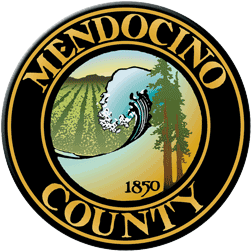 COVID19 Business Specific Health & Safety Form MOVIE THEATERS and FAMILY ENTERTAINMENT CENTERSThis is Arena Theater’s plan for outdoor drive-in movie events in Point Arena at the Point Arena Cove parking lot, to be held on several Saturdays in August through October, not to exceed 2 events per month. This plan is for drive-in screenings only, the Arena Theater building is and will remain closed, no part of the building will be used for the drive-in screenings. We will show single features only. The gate will open at 8 p.m. and the movie will start at 9 pm. We will have 3 staff members and 8 volunteers at the events.Describe the type of signage you will have and locations.We will post bi-lingual signage addressing social distancing, required facial coverings (masks) and handwashing/sanitizing at the entrance and near the bathroom (porta-potty). Patrons will also receive a handout at the time of arrival that they are not to leave their cars, with the exception of necessary visits to the bathrooms, as well as additional rules of conduct. Describe the PPE you will provide to your employees and patrons.Staff and volunteers will provide their own facial coverings, or it will be provided to them. Masks will be available for patrons upon arrival, and vinyl and latex gloves will be also be available..Describe your plans for training employees and temporary workers on the use of PPE; disinfection; sanitation and other cleaning techniques.All volunteers and staff will receive documentation regarding safe practices the week before the event, as well as a discussion ½ hour before patrons begin to enter. Staff and employees will use products that meet EPA’s criteria for use against SARS-CoV-2, the cause of COVID-19, and are appropriate for the surface. They will receive instructions to regularly clean and disinfect high touch surfaces, restrooms (after every use), ensure that handwashing supplies in restrooms are fully stocked. Describe your plans for protecting your employees' healthStaff and employees will be instructed on how to recognize Covid-19 symptoms and what to do: cough, fever, and shortness of breath may appear 2-14 days after exposure. Early symptoms may include chills, body pains, sore throat, headache, diarrhea, nausea/vomiting, and runny nose. If they show any symptoms, they are advised NOT GO TO WORK but stay home.They will also be instructed on preventive measures: Practice good hygiene. Wash hands with soap and water for at least 20 seconds or use alcohol-based hand sanitizer with at least 60% ethyl alcohol or 70% isopropyl alcohol. Cover your mouth and nose with a tissue when you cough or sneeze or use the inside of your elbow. Throw used tissues in the trash and immediately wash hands.Describe your plans for protecting the health of patrons.Patrons must remain in their vehicle at all times, except to visit the restroom (one person at a time, unless an adult is accompanying a child). They are required to wear facial coverings (masks) and practice social distancing at all times when outside their car. They cannot sit outside of their vehicle (no lawn chairs or watching from the back of your truck or hatchback). We will ask patrons to leave if they show any of these symptoms: chills, body pains, sore throat, headache, diarrhea, nausea/vomiting, and runny nose.Describe how you will prevent crowds gathering at your facility.All patrons are required to stay in their cars. There will be designated security guards to ensure compliance with event rules and manage any gate crashers.Describe how you will enforce physical distancing at your facility.We will have signage, a designated security guard and parking attendants to ensure compliance with public safety rules for the event.Describe the payment methods you will use (contactless is preferred).Tickets will be available in advance only through an online ticketing system. No tickets will be sold at the event.Describe the limitations on the number of patrons at your facility.Online sales will close when maximum capacity of 28 cars is reached. Describe your reservation system.Online ticket sales only, no cash transactionsIf applicable, describe how you will indicate separate entry and exits to/from your facility.There will only be one entry/exit point and volunteers will guide patrons to their parking spaceDescribe how you will configure seating to ensure physical distancing is maintained between patrons or household units.Patrons will remain in their cars, spaced 8 feet apart. Describe your methods for ensuring patrons maintain physical distancing before and after screenings.Patrons will remain in cars upon arrival, except to use the restroom. Face masks and social
distancing requirements will be enforced by security guard and parking attendants. They will also guide traffic after the screening.Describe how you will maintain cleanliness and sanitation of patron seating.N/ADescribe your methods for reconfiguring parking areas to avoid congregation.Parking area will be pre-marked with striping chalk and all parking will be under the direct supervision of the parking attendants.Describe how you will ensure physical distancing in restrooms.We will have a volunteer to monitor and clean the porta-potty. Only one person at a time can use the restroom unless an adult is accompanying a child.If your facility offers concessions, describe the online or phone order system and how pick-up of items will be achieved.All food items/concessions can only be ordered online in advance. Preordered, prepackaged popcorn will be handed to patrons on arrival at the gate and the volunteer will sanitize hands between each new patron.  (This popcorn was purchased from a company and not made by us). Two Arena Cove businesses will offer pizza and snacks, also preorder only.  They will deliver the orders to the cars wearing masks and practice social distancing and handwashing/sanitizing between deliveries. No patrons will be allowed to leave their cars to pick up their order.If your facility has a retail shop, describe the health and safety guidelines you have taken to protect employees and patrons.N/ADescribe your methods for cleaning and disinfecting equipment such as bowling balls, golf balls, putters, writing implements, bats, shoes, helmets, etc.N/AWhat is your method for handing scorecards, pencils, etc.? Can you offer disposable items?N/ADescribe the cleaning and disinfection practices for customer activity areas.The only customer activity area is the bathroom and monitoring and cleaning is described in #16.Your Business Specific Health & Safety Plan will become public record.